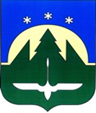 Городской округ Ханты-МансийскХанты-Мансийского автономного округа – ЮгрыДУМА ГОРОДА ХАНТЫ-МАНСИЙСКАРЕШЕНИЕ№ 466-VI РД		                                                         Принято							25 декабря 2020 годаОб отчёте об исполнении бюджета города Ханты-Мансийска за 2019 годРассмотрев представленный Администрацией города Ханты-Мансийска отчет об исполнении бюджета города Ханты-Мансийска за 2019 год, учитывая результаты публичных слушаний по отчету об исполнении бюджета города Ханты-Мансийска за 2019 год, проведённых 21 декабря 2020 года, руководствуясь частью 1 статьи 69 Устава города Ханты-Мансийска,Дума города Ханты-Мансийска РЕШИЛА:1.Утвердить отчет об исполнении бюджета города Ханты-Мансийска              за 2019 год по доходам в сумме 9 450 522 058,64 рублей, по расходам в сумме
9 293 887 091,20 рубль, с превышением доходов над расходами (профицит бюджета города Ханты-Мансийска) в сумме 156 634 967,44 рублей, в том числе:1.1.Показатели доходов бюджета города Ханты-Мансийска за 2019 год              по кодам классификации доходов бюджетов согласно приложению 1
к настоящему Решению;1.2.Показатели расходов бюджета города Ханты-Мансийска за 2019 год                 по разделам и подразделам классификации расходов бюджетов согласно приложению 2 к настоящему Решению;1.3.Показатели расходов бюджета города Ханты-Мансийска за 2019 год             по ведомственной структуре расходов бюджета согласно приложению 3
к настоящему Решению;1.4.Показатели источников финансирования дефицита бюджета города Ханты-Мансийска за 2019 год по кодам классификации источников финансирования дефицитов бюджетов согласно приложению 4 к настоящему Решению;1.5.Отчет об использовании бюджетных ассигнований резервного фонда Администрации города Ханты-Мансийска за 2019 год согласно приложению 5 к настоящему Решению.1.6.Сведения о численности муниципальных служащих органов местного самоуправления города Ханты-Мансийска, работников муниципальных учреждений с указанием фактических расходов на оплату  их труда за 2019 год согласно приложению 6 к настоящему Решению.2.Настоящее Решение подлежит официальному опубликованию                     в средствах массовой информации.Председатель Думыгорода Ханты-Мансийска                                                К.Л. Пенчуков  Подписано 25 декабря 2020 года